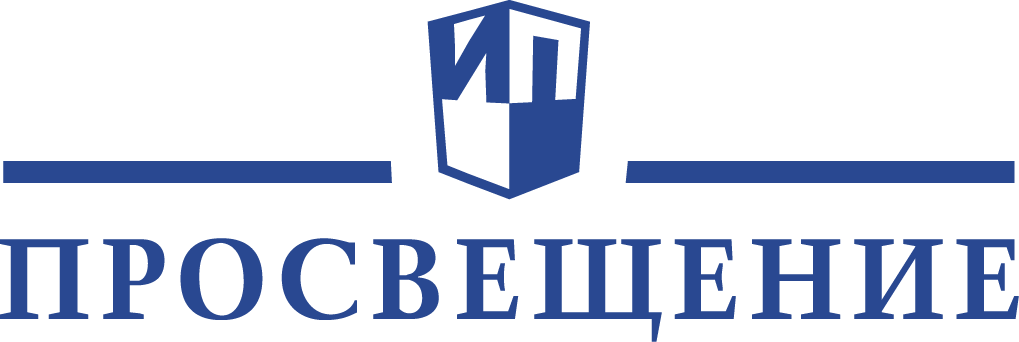 Добрый день, уважаемые родители и учащиеся!Команда издательства «Просвещение» подготовила для школьников интересные беседы, мастер-классы, лаборатории в режиме онлайн. Пришло время опробовать достижения цифрового века и переоценить возможности живого общения. В онлайн-режиме мы готовы отвечать на вопросы участников, принимать их варианты решения творческих задач и вместе обсуждать интересные гипотезы.1 класс21.04.2020 10.30–11.30 Начальная школа Онлайн урок 1 класс Литературное чтение. Учимся читать правильно. Бойкина Марина Викторовна, соавтор учебников УМК «Школа России» и «Перспектива» по литературному чтению, Ссылка для участия: https://events.webinar.ru/12290983/42038842 класс22.04.2020 9:30–10:30 Начальная школа Онлайн урок 2 класс Как составить и запомнить таблицу умножения Глаголева Юлия Игоревна, кандидат педагогических наук, автор пособий «Тесты», «Проверочные работы», «Развитие математических способностей» Ссылка для участия: https://events.webinar.ru/12290983/422218222.04.2020 11:30–12:30 Начальная школа Онлайн урок 2 класс Русский язык и литературное чтение. Учимся определять тему и основную мысль текста. Бубнова Инна Анатольевна,автор пособий, заместитель директора по начальному образованию ГБОУ СОШ №43 Приморского района Санкт-Петербурга Ссылка для участия: https://events.webinar.ru/12290983/422258622.04.2020 15:30–16:30 Начальная школа Онлайн урок 2 класс Литературное чтение. Читаем летом. Как вести читательский дневник. Бойкина Марина Викторовна, соавтор учебников УМК «Школа России» и «Перспектива» по литературному чтению, Ссылка для участия: https://events.webinar.ru/12290983/422354024.04.2020 9:30–10:30 Английский язык Онлайн урок 2 класс «My house» Пластинина Анна Александровна, ведущий методист АО «Издательство «Просвещение» Ссылка для участия: https://events.webinar.ru/12290983/42254463 класс23.04.2020 16:30–17:30 Начальная школа Онлайн урок 3 класс Русский язык. Правописание НЕ с глаголами Бойкина Марина Викторовна, соавтор учебников УМК «Школа России» и «Перспектива» по литературному чтению, Ссылка для участия: https://events.webinar.ru/12290983/42253024 класс23.04.2020 10.30–11.30 Начальная школа Онлайн урок 4 класс Русский язык. Пишем Текст-рассуждение Бубнова Инна Анатольевна,автор пособий, заместитель директора по начальному образованию ГБОУ СОШ №43 Приморского района Санкт-Петербурга Ссылка для участия: https://events.webinar.ru/12290983/422438824.04.2020 10:30–11:30 Начальная школа Онлайн урок 4 класс.  Учимся делить многозначные числа Глаголева Юлия Игоревна, кандидат педагогических наук, автор пособий «Тесты», «Проверочные работы», «Развитие математических способностей» Ссылка для участия: https://events.webinar.ru/12290983/422569424.04.2020 12.30–13.30 Начальная школа Онлайн урок 4 класс Литературное чтение. Пишем аннотацию на книгу Бойкина Марина Викторовна, соавтор учебников УМК «Школа России» и «Перспектива» по литературному чтению, Ссылка для участия: https://events.webinar.ru/12290983/42260205 класс21.04.2020 9:30–10:30 Английский язык Онлайн урок 5 класс “Transport. How can I get to…?” Пластинина Анна Александровна, ведущий методист АО «Издательство «Просвещение» Ссылка для участия: https://events.webinar.ru/12290983/42038286 класс21.04.2020 11:30–12:30 Русский язык   Онлайн урок 6 класс Развитие речи. Сочинение-повествование  Нарушевич Андрей Георгиевич, кандидат филологических наук, доцент, заведующий кафедрой современного русского языка и литературы Таганрогского института имени А.П. Чеховаавтор учебников и учебных пособий учебных пособий  Ссылка для участия: https://events.webinar.ru/12290983/42040707 класс22.04.2020 16:30–17:30 География Онлайн урок 7 класс Европа. Путешествие Дубинина Софья Петровна, методист  издательства «Просвещение» Ссылка для участия: https://events.webinar.ru/12290983/422409623.04.2020 11:30–12:30 Биология Онлайн урок 7 класс Что мы знаем об экосистеме?Токарева Марина Викторовна, ведущий методист редакции биологии и естествознания Центра естественно-математического образования издательства «Просвещение Ссылка для участия: https://events.webinar.ru/12290983/422446624.04.2020 14:30–15:30 Литература Онлайн урок 7 класс «Великая быль» 20 века. Песни на слова русских поэтов.  Крюкова Галина Васильевна, ведущий методист издательства «Просвещение» Ссылка для участия: https://events.webinar.ru/12290983/42261188 класс21.04.2020 12.30–13.30 Геометрия Онлайн урок 8-9 классы Геометрия. Учимся решать задачи.  Теорема Пифагора  Ч 1Для учащихся 8, 9 классовСафонова Наталья Васильевна, ведущий методист Санкт-Петербургского филиала АО «Издательство «Просвещение», автор УМК «Геометрия 7-9» Ссылка для участия: https://events.webinar.ru/12290983/420415621.04.2020 14:30–15:30 Алгебра Онлайн урок 8 класс Повторение. Рациональные дроби и их свойства. Зубкова Екатерина Дмитриевна, ведущий методист издательства «Просвещение» Ссылка для участия: https://events.webinar.ru/12290983/335602321.04.2020 16:30–17:30 Биология Онлайн урок 8 класс Память и обучение Токарева Марина Викторовна, ведущий методист редакции биологии и естествознания Центра естественно-математического образования издательства «Просвещение Ссылка для участия: https://events.webinar.ru/12290983/335603922.04.2020 10:30–11:30 Литература Онлайн урок 8 класс Почему медаль стала тяжелой? Обсуждаем рассказ «Неудачница» Андрея Жвалевского и Евгении Пастернак  Крюкова Галина Васильевна, ведущий методист издательства «Просвещение» Ссылка для участия: https://events.webinar.ru/12290983/422226023.04.2020 12:30–13:30 Русский язык Онлайн урок 8 класс Развитие речи. Сочинение-рассуждение Нарушевич Андрей Георгиевич, кандидат филологических наук, доцент, заведующий кафедрой современного русского языка и литературы Таганрогского института имени А.П. Чеховаавтор учебников и учебных пособий учебных пособий  Ссылка для участия: https://events.webinar.ru/12290983/422454024.04.2020 14:30–15:30 Химия Онлайн урок 8 класс Характеристика химического элемента на основании его положения в периодической системе Плечова Ольга Гарриевна, ведущий методист издательства «Просвещение» Ссылка для участия: https://events.webinar.ru/12290983/422625823.04.2020 15:30–16:30 Математика Онлайн урок 8-9 классы Геометрия. Учимся решать задачи.  Теорема Пифагора  Ч 2Для учащихся 8, 9 классовСафонова Наталья Васильевна, ведущий методист Санкт-Петербургского филиала АО «Издательство «Просвещение», автор УМК «Геометрия 7-9» Ссылка для участия: https://events.webinar.ru/12290983/42249909 класс21.04.2020 12.30–13.30 Геометрия Онлайн урок 8-9 классы Геометрия. Учимся решать задачи.  Теорема Пифагора  Ч 1Для учащихся 8, 9 классовСафонова Наталья Васильевна, ведущий методист Санкт-Петербургского филиала АО «Издательство «Просвещение», автор УМК «Геометрия 7-9» Ссылка для участия: https://events.webinar.ru/12290983/420415622.04.2020 12:30-13:30 Алгебра Онлайн урок 9 класс Повторение. Арифметическая и геометрическая прогрессии. Зубкова Екатерина Дмитриевна, ведущий методист отдела методической поддержки педагогов и образовательных организаций издательства «Просвещение» Ссылка для участия: https://events.webinar.ru/12290983/422338423.04.2020 9:30–10:30 Химия Онлайн урок 9 класс Общая характеристика элементов IIА-группы (1 часть) Плечова Ольга Гарриевна, ведущий методист издательства «Просвещение» Ссылка для участия: https://events.webinar.ru/12290983/422433623.04.2020 14:30–15:30 Химия Онлайн урок 9 класс Общая характеристика элементов IIА-группы (2 часть) Плечова Ольга Гарриевна, ведущий методист издательства «Просвещение» Ссылка для участия: https://events.webinar.ru/12290983/422489423.04.2020 15:30–16:30 Математика Онлайн урок 8-9 классы Геометрия. Учимся решать задачи.  Теорема Пифагора  Ч 2Для учащихся 8, 9 классовСафонова Наталья Васильевна, ведущий методист Санкт-Петербургского филиала АО «Издательство «Просвещение», автор УМК «Геометрия 7-9» Ссылка для участия: https://events.webinar.ru/12290983/422499010-11 классы21.04.2020 10.30–11.30 Химия Онлайн урок 10,11 класс Подготовка к ЕГЭ.Решение задач на вывод молекулярной формулы по теме «Кислородсодержащие органические соединения». часть 2 Горбенко Наталья Васильевнакандидат педагогических наук, доцент кафедры естественно-научного образования НИРО Ссылка для участия: https://events.webinar.ru/12290983/420402622.04.2020 14:30–15:30 История Онлайн урок 10 класс Внешняя политика Николая II. Русско-японская война 1904—1905 гг. Рябчук Александр Николаевич, учитель истории и обществознания  МАОУ «Лицей №11» г. Ростова-на-Дону, учитель высшей квалификационной категории, победитель конкурса «Учитель года города Ростова-на-Дону - 2020» Ссылка для участия: https://events.webinar.ru/12290983/422345624.04.2020 9:30–10:30 Обществознание Онлайн урок 11 класс Подготовка к ЕГЭ по обществознани. Конституция РФ. Кумпан Вадим Александрович, кандидат исторических наук, доцент, магистр менеджмента, доцент ФГБОУ ВО «Кубанский государственный университет» Ссылка для участия: https://events.webinar.ru/12290983/4225538